ПАСПОРТ ОБЪЕКТАвключенного в Перечень имущества, свободного от прав третьих лиц (за исключением права хозяйственного ведения, права оперативного управления, а также имущественных прав субъектов малого и среднего предпринимательства), предназначенного для предоставления во владение и (или) в пользование на долгосрочной основе субъектам малого и среднего предпринимательства и организациям, образующим инфраструктуру поддержки субъектов малого и среднего предпринимательстванаименование объекта: транспортное средствоназначение объекта: перевозка пассажиров автомобильным транспортом, оборудованным для перевозки более восьми человектехнические характеристики: транспортное средство: автобус малого класса  ГАЗ-А65R52 «ГАЗель Next», VIN – Х96А65R52L0906317, марка – ГАЗ, модификация - А65R52, год изготовления – 2020, номер двигателя – ISF28S5F148 76754665, номер шасси отсутствует, номер кузова: A65R52L0043856, цвет кузова – белый, ЭПТС № 164301011781269, государственный регистрационный знак – У158ОР125наименование балансодержателя: казна Ханкайского муниципального округакраткая информация о состоянии объекта: в исправном состоянии, без повреждений, комплектность транспортного средства соответствует заводской. Сведения о пользователе имуществом: ООО «ДальАТП»Приложение: техническая документацияфотоматериалы 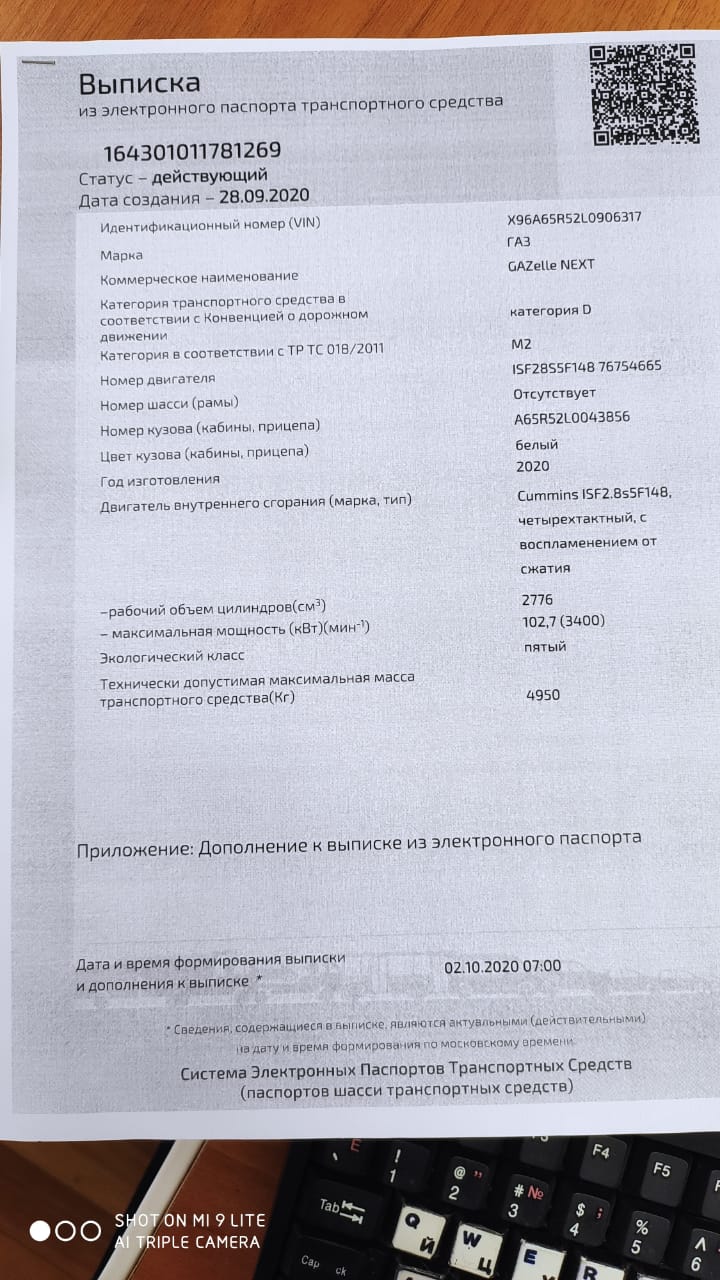 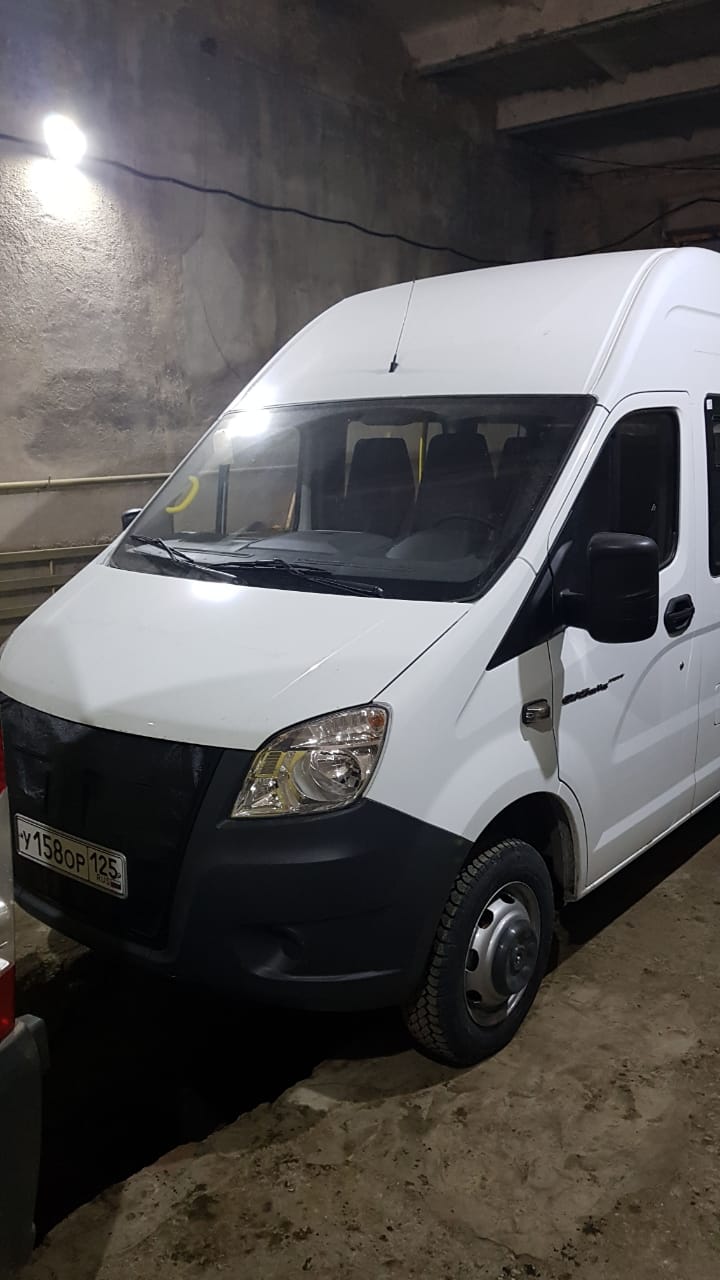 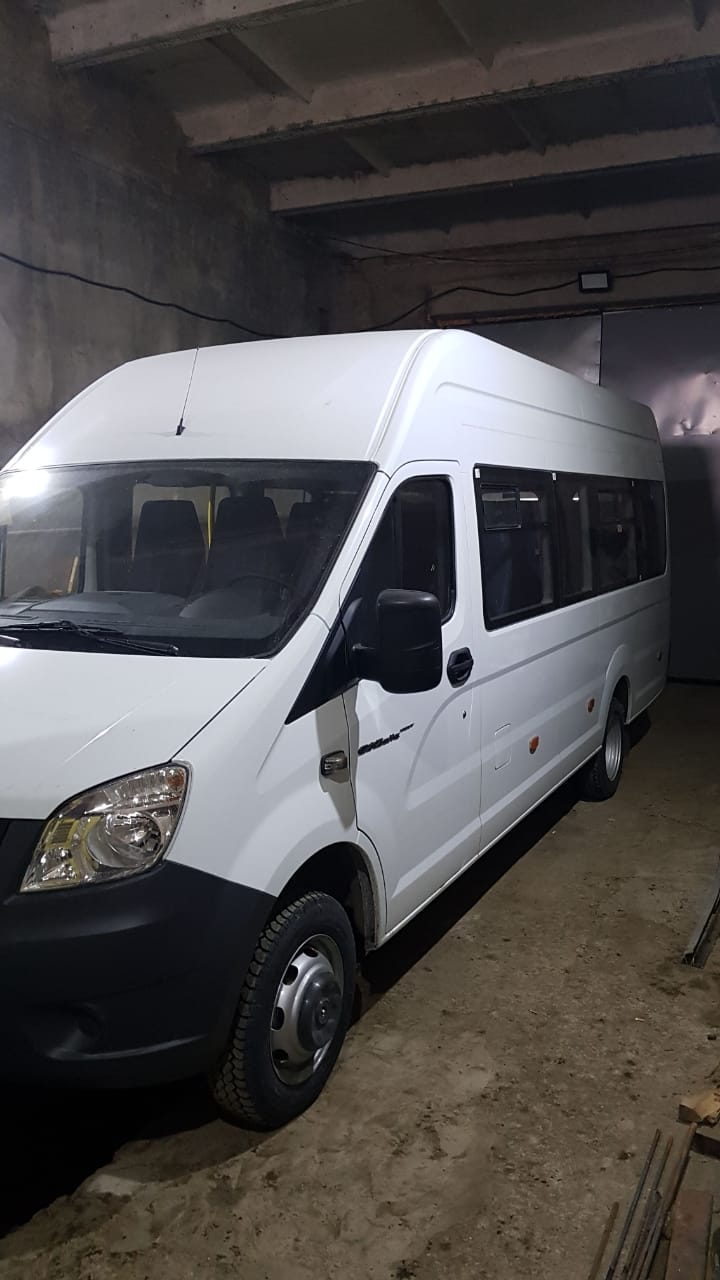 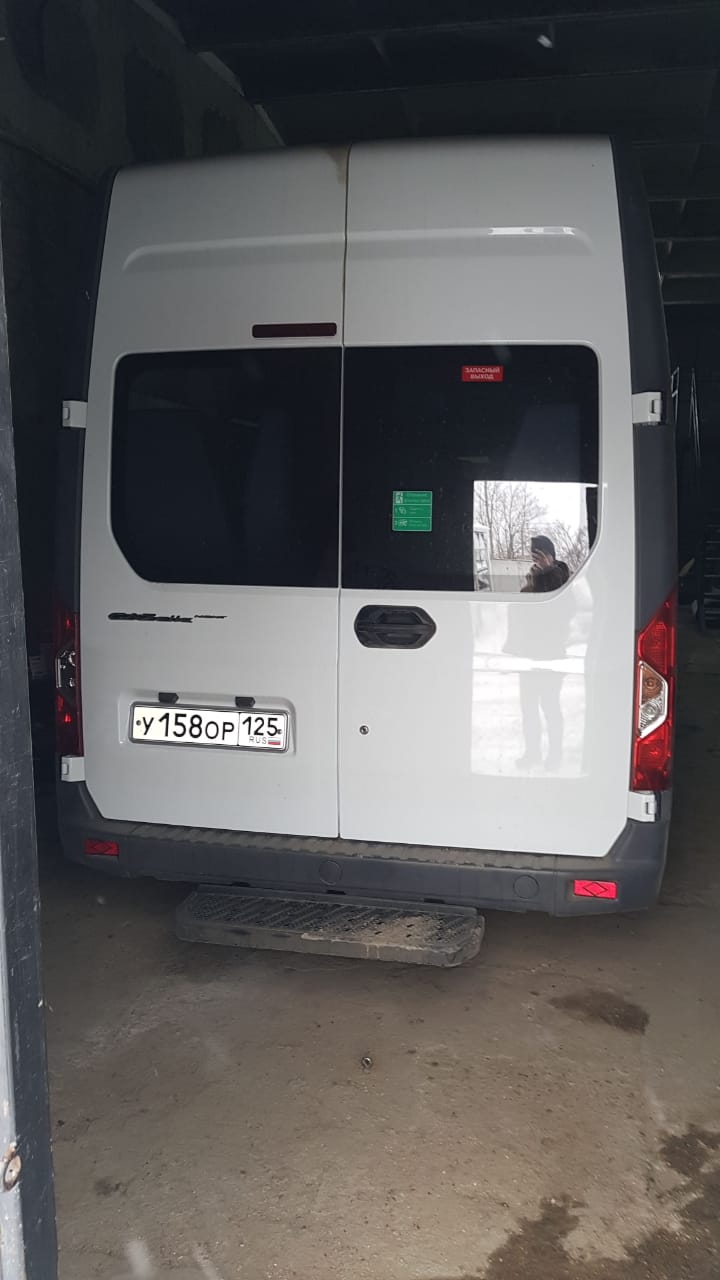 